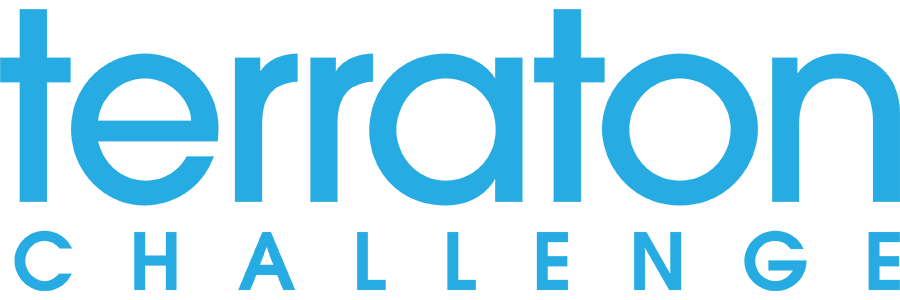 Please submit by 11:59 PM ET on October 1st through the Accelerator App portal found here: https://terratonchallenge.acceleratorapp.co/loginPlease keep the submission to 5 pages. Anything beyond 5 pages will not be considered.Project OverviewName of ProjectChallenge TrackTeam Members10 Word Explanation of SolutionSolutionDescribe your solution to the problem at hand.How does your solution improve upon, or differ from solutions already in the market?ImpactWhy should your solution be selected? What would be the impact of your solution if it was implemented at scale?How will your solution contribute to building the beneficial agriculture system of the future?TeamWho is on your team, what is their experience, what time is dedicated to this?How long have you been working together?StageWhat is the funding and the development stage of your team/company?If you are pre-prototype, what is your path to developing a prototype?What data can you share that demonstrates the performance of your solution?Experimental Design and Pilot RequirementsHow do you propose testing your solution during the Challenge?What key outcomes do you hope to demonstrate via testing?Describe how your technology could scale to 1M+ acres.Consider addressing: minimum acres required for testing, timeframe and duration of tests, crops your solution will apply to (corn, soy, rice, wheat, cotton, other), times during or outside the growing season you would need to access the field, environmental and management constraints for testingMinimum acreage required to test your solutionTimeframe and duration of testsCrops your solution will apply to (corn, soy, rice, wheat, cotton, other)Times during or outside the growing season you would need to access the fieldEnvironmental and management constraints for testing (regions, climates, soil types, no-till, etc.)Additional InformationPlease feel free to add additional information that speaks to your solution, roadmap, or team or any other information you feel is important to include. 